GaCl3Для подчеркнутого элемента, атом которого образует молекулу:1) напишите электронную формулу, подчеркните валентные электроны и определите семейство:2) распределите валентные электроны по энергетическим ячейкам для атома, находящегося в основном и возбужденном состояниях;определите возможную валентность атома в каждом состоянии;3) укажите значения квантовых чисел для валентных электронов атома в каждом состоянии;4) объясните связь электронного строения атома с его положением периодической системе (период, группа, подгруппа);5) определите степени окисления атомов в молекуле;6) составьте электронную формулу для центрального атома в молекуле, находящегося в соответствующей степени окисления;7) охарактеризуйте окислительно-восстановительную способность атома элемента с заданной степенью окисления.Решение:1) Электронная формула показывает количество электронов, находящихся на соответствующих орбиталях. Номер электронного уровня (соответствующий главному квантовому числу n) обозначают цифрами, после номера латинскими буквами s, p, d, f указывают подуровень, справа вверху от каждой указывают общее число электронов на данном подуровне. Электронная формула атома галлия имеет видГаллий относится к p-элементам, поскольку у него заполняется 4p-подуро-вень.2) Распределение валентных электронов по энергетическим ячейкам атома селена, находящегося в основном состоянии имеет вид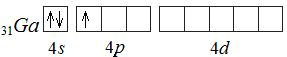 Поскольку в обычном состоянии у атома галлия есть один  неспаренный электрон, то он может проявлять валентность 1.Кроме того, в атоме галлия есть пара электронов и вакантные орбитали на p-подуровне, поэтому возможно распаривание электронов. В возбужденном состоянии валентность галлия равна 3.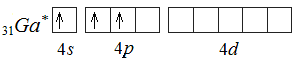 3) Наборы квантовых чисел для валентных электронов атома галлия в основном состоянии:n = 4; l = 0; ml = 0; ms = +1/2n = 4; l = 0; ml = 0; ms = – 1/2n = 4; l = 1; ml = -1; ms = + 1/2Наборы квантовых чисел для валентных электронов атома галлия в возбужденном состоянии:n = 4; l = 0; ml = 0; ms = +1/2n = 4; l = 1; ml = -1; ms = + 1/2n = 4; l = 1; ml = 0; ms = + 1/24) Атом галлия содержит четыре электронных слоя (поэтому он находится в четвертом периоде). На внешнем уровне атома галлия находится три валентных электрона (поэтому он находится в третьей группе). Из-за того, что в атоме галлия незаполнен d-подуровень, галлий находится в главной подгрупе.5) Степень окисления – численная величина электрического заряда, приписываемого атому в молекуле в предположении, что электронные пары, осуществляющие связь, полностью смещены в сторону более электроотрицательных атомов. Алгебраическая сумма степеней окисления атомов в соединении всегда равна нулю.6) Электронная формула иона галлия имеет вид7) Галлий – металл средней степени активности, обладает слабо выраженными восстановительными свойствами. Проявляет амфотерные свойства, хотя основные свойства, по сравнению с алюминием, усилены.